Primary Music Live is back! 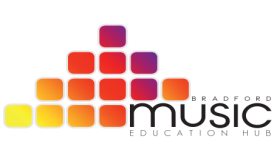 Bigger and Better!FREE – Don’t Miss Out!Friday 18 November:		9.30 – 11.45  	Victoria Hall, Saltaire – FULL!	12.45 - 3.00	Victoria Hall, Keighley – PLACES AVAILABLEFollowing the success of last year’s Primary Music Live, we invite you to come and join us for this year’s exciting celebration of music and song. This year, in addition to listening to the orchestra play a variety of popular classical and film music and seeing the instrument presentations, there will be a mixture of singing, playing Bamboo Tamboo, and other exciting activities. All pieces and songs will be put together on the day so there’s no preparation to do in school.KS2 children will get the chance to experience and interact with live music alongside the Bradford Youth Orchestra, made of young players from the Bradford District.  Led by Music & Arts Service staff, the Bradford Primary Prom is an event that will inspire and motivate children, as was seen from last year’s attendees.How will the day work?To increase access to these events, we have planned 2 sessions in different areas:  one from 9.30am – 11.45am in Victoria Hall, Saltaire, and the second from 12.45pm – 3.00pm in Victoria Hall, Keighley. Please specify on the reply slip which you would like to attend. Places are for 30 pupils (although this may be negotiable) and for 3 staff. Places will be allocated on a first come, first served basis, so sign up now! There is not as much space as St. George’s Hall! SALTAIRE IF FULL, ONLY KEIGHLEY AVAIILABLE NOWPlease note that because we anticipate large numbers, this is a schools-only event. This means that no tickets will be sold to external parties and therefore no members of the public will be present. This includes any parents who are not linked to the school as official chaperones or members of staff. What will I be expected to do?Just come along!  We’d like your students to think of some questions that they might like to ask the orchestra players and submit them before the event. They will then answer some on the day. How to sign up and take partSimply complete the registration form and return it before 19 October 2016.We will acknowledge receipt of your booking and full details of the event will follow. Please note that although the concert is limited to 30 students and 3 staff, this may be negotiable, depending on how many schools respond. The performance will be filmed and photographs will be taken by the Music & Arts Service and may be used by the Music and Arts Service for promoting their activities and music making in Bradford generally.  It is also quite possible that the local media may wish to attend the event. It is important that parents of those taking part have been informed of this, unless you have a standing arrangement for such permissions. If you require any further information, please do not hesitate to contact us.  Yours sincerelyFelicity French Carl WhiteAssistant HeadsMusic & Arts ServiceEncPRIMARY MUSIC LIVE! REPLY SLIPFriday 18 November 2016SCHOOL: ………………………………………………………………………………….……….CONTACT NAME: …………..……………………………………………………….…………NUMBER OF CHILDREN: …………………………………………………………….………BEST TELEPHONE NUMBER TO CONTACT YOU: ………………………………....EMAIL ADDRESS: ……………………………………………………………………………….WE WOULD LIKE TO ATTEND THE SESSION AT:  (please tick box)12:45 – 3.00pm                         at Victoria Hall, KEIGHLEYPlease complete and return by 19 October 2016 to:Music and Arts ServiceFairfax Learning & Development Centre, Flockton Road, Bradford BD4 7RYOr email to: schoolsmusicandarts@bradford.gov.ukLive orchestra!Learn about the instruments!Listen to classical & film music!Conduct the orchestra!Get involved!Sing!Be part of your ownorchestra!Interview the orchestra players!Bamboo Tamboo